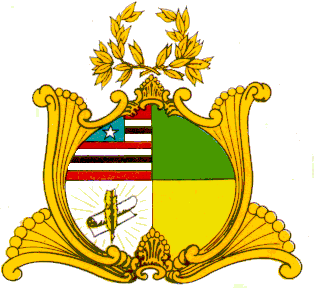 ESTADO DO MARANHÃOASSEMBLEIA LEGISLATIVA DO MARANHÃOGABINETE DEP. FABIANA VILARDep.fabianavilar@al.ma.leg.brPROJETO DE LEI______2024Autoria: Dep. Fabiana Vilar   Proíbe a suspensão ou cancelamento, sem justa causa e sem prévio aviso, da cobertura obrigatória dos serviços de saúde prestados pelas Operadoras Privadas de Planos de Saúde, contratadas por consumidores com Transtorno do Espectro Autista – TEA, no âmbito do Estado do Maranhão e dá outras providencias.Art. 1º. As Operadoras Privadas de Planos de Saúde com atuação no âmbito do Estado do Maranhão, ficam proibidas de suspenderem ou cancelarem, sem justa causa e sem prévio aviso, a cobertura obrigatória dos serviços de saúde prestados a consumidores com Transtorno do Espectro Autista – TEA. §1º Considera-se justa causa, para os fins desta Lei, o previsto nas seguintes hipóteses:I – inadimplência por parte do consumidor contratante por mais de 180 (cento e oitenta) dias consecutivos;II – fraude por parte do consumidor contratante no diagnóstico que ateste o Transtorno do Espectro Autista – TEA;III – encerramento das atividades por parte da Operadora Privada de Plano de Saúde, no âmbito do Estado do Maranhão.§2º. O aviso prévio mencionado no “caput” do artigo primeiro deve ser encaminhado aos pacientes e a seus responsáveis legais, mesmo nas hipóteses em que haja justa causa, através de sistema de comunicação que possibilite a comprovação de seu recebimento, com prazo mínimo de 90 (noventa) dias, antes da suspensão ou cancelamento da prestação dos serviços de saúde fornecidos. Art. 2º. Proíbe as Operadoras Privadas de Planos de Saúde com atuação no âmbito do Estado do Maranhão, de negarem a consumidores com Transtorno do Espectro Autista – TEA, a contratação de planos ou lhes impor carências ou custos abusivos em comparação aos planos ofertados a demais usuários contratantes. Art. 3º. A comprovação do transtorno do Espectro Autista – TEA, por parte do usuário do plano de saúde, poderá ser atestada através de laudo emitido por profissional médico ou psicólogo habilitado e devidamente inscrito em seu órgão de classe que não esteja credenciado na rede da operadora contratada. Art. 4º O descumprimento da proibição contida no artigo primeiro da presente Lei, sujeita os infratores às sanções administrativas a serem fixadas pelo Instituto de Promoção e Defesa do Cidadão e Consumidor do Maranhão – PROCON-MA, em conformidade com o que estabelece os artigos 56 e 57, do Código de Defesa do Consumidor. Art. 5º. Ao Poder Público compete estabelecer, através de Decreto, regulamentação própria, às medidas necessárias ao cumprimento do disposto nesta Lei, no que couber. Art. 6º. Esta Lei entra em vigor na data de sua publicação. Plenário Deputado Estadual “Nagib Haickel”, do Palácio “Manoel Bequimão”, em São Luís, 16 de abril de 2024.FABIANA VILARDEP. ESTADUAL - PL3ª VICE-PRESIDENTEESTADO DO MARANHÃOASSEMBLEIA LEGISLATIVA DO MARANHÃOGABINETE DEP. FABIANA VILARDep.fabianavilar@al.ma.leg.brJUSTIFICATIVAAutoria: Dep. Fabiana Vilar          Com fulcro nos artigos 23 Inciso II, 24 Inciso XIV e 227 da Constituição Federal – CF, de 05 de outubro de 1988, o presente Projeto de Lei tem o condão de garantir a proteção, o cuidado a saúde e a assistência pública das pessoas com deficiência, em especial as pessoas com TEA. A ideia aqui exposta visa vedar a suspensão ou o cancelamento, sem justa causa e sem prévio aviso, da cobertura obrigatória dos serviços de saúde prestados a consumidores com Transtorno do Espectro Autista – TEA, pelas Operadoras Privadas dos Planos de Saúde.           São inúmeros os casos em que usuários de Planos de Saúde, cuja família tem um ou mais membros com Transtorno do Espectro Autista – TEA, que não conseguiram ou não conseguem honrar com o pagamento mensal e tiveram seus contratos suspensos ou cancelados pelo Plano, sem qualquer notificação prévia, obstaculizando ao beneficiário o atendimento médico necessário, o que é ilegal.           É bem verdade que qualquer contrato pode ser rescindido a qualquer tempo e hora, contudo, por se tratar de contratos que visam a assistência à saúde, principalmente envolvendo Pessoas Com Deficiência (PCD), o cancelamento ou suspensão deve observar regras específicas, o que nem sempre, é de fato, respeitado. Não é demais lembrar que Operadoras de Planos de Saúde estão cancelando contratos ativos, especificamente aqueles que têm gerado mais custos para a empresa, como beneficiários em tratamento oncológico, com Transtorno do Espectro Autista e outras doenças graves.          Ademais, esses cancelamentos estão ocorrendo sem aviso prévio ou tentativa de negociação, tais práticas são abusivas e ilegais, sem contar que são totalmente desumanas. Entretanto, ressalto que a nossa matéria trata apenas de uma obrigação para com a Operadora Privada de Plano de Saúde. Comunicar previamente e com justa causa os beneficiários antes de qualquer suspensão ou cancelamento do serviço prestado, não tendo o que se falar em interferência estatal indevida na livre iniciativa.           A CF 1988 estabelece:“Art. 23.  É competência comum da União, dos Estados, do Distrito Federal e dos Municípios:[...]II - cuidar da saúde e assistência pública, da proteção e garantia das pessoas portadoras de deficiência;[...]”   “Art. 24.  Compete à União, aos Estados e ao Distrito Federal legislar concorrentemente sobre:[...]XIV - proteção e integração social das pessoas portadoras de deficiência;[...]”   “Art. 227. É dever da família, da sociedade e do Estado assegurar à criança, ao adolescente e ao jovem, com absoluta prioridade, o direito à vida, à saúde, à alimentação, à educação, ao lazer, à profissionalização, à cultura, à dignidade, ao respeito, à liberdade e à convivência familiar e comunitária, além de colocá-los a salvo de toda forma de negligência, discriminação, exploração, violência, crueldade e opressão”.             Ademais, entende-se que a relação entre Operadoras Privadas de Planos de Saúde e o usuário é uma relação de consumo, estando os contratantes em posição de hipossuficiência e devendo o legislador estabelecer normas legislativas que englobem a sua proteção.            Por fim, uma vez expostas as razões, bastantes relevantes, o legislador submete o presente projeto de lei a apreciação desta Augusta Casa Legislativa, ao tempo em que espera contar com a aquiescência dos seus nobres pares, para que ao final, a nossa propositura tenha uma boa acolhida e posterior aprovação.Plenário Deputado Estadual “Nagib Haickel”, do Palácio “Manoel Bequimão”, em São Luís, 16 de abril de 2024.FABIANA VILARDEP. ESTADUAL - PL3ª VICE-PRESIDENTE